September 2, 2015	In Re:	A-2015-2475776(SEE ATTACHED LIST)Application of Amigo Cab LLCFor approval to provide taxi service between points in the counties of Berks and Lancaster to points in Pennsylvania and returnHearing Cancellation/Reschedule Notice	This is to inform you that the Initial Hearing on the above-captioned case previously scheduled for September 9, 2015, has been canceled.  	The hearing has been rescheduled as follows:Type:		Initial HearingDate:		Wednesday, October 14, 2015Time:		10:00 a.m.Location:	Hearing Room 4	Plaza Level	Commonwealth Keystone Building	400 North Street	Harrisburg, PA  17120Presiding:	Administrative Law Judge Dennis J. BuckleyPO Box 3265Harrisburg, PA  17105-3265Telephone:	717.787.1399Fax: 		717.787.0481	Please mark your records accordingly.	Individuals representing themselves are not required to be represented by an attorney.  All others (corporation, partnership, association, trust or governmental agency or subdivision) must be represented by an attorney.  An attorney representing you should file a Notice of Appearance before the scheduled hearing date.	If you are a person with a disability, and you wish to attend the hearing, we may be able to make arrangements for your special needs.  Please call the scheduling office at the Public Utility Commission at least five (5) business days prior to your hearing to submit your request.	If you require an interpreter to participate in the hearings, we will make every reasonable effort to have an interpreter present.  Please call the scheduling office at the Public Utility Commission at least ten (10) business days prior to your hearing to submit your request.Scheduling Office:  717.787.1399AT&T Relay Service number for persons who are deaf or hearing-impaired:  1.800.654.5988c:	ALJ Buckley	Dawn Reitenbach	Calendar File	File RoomA-2015-2475776 - APPLICATION OF AMIGO CAB LLC FOR APPROVAL TO PROVIDE TAXI SERVICE BETWEEN POINTS IN THE COUNTIES OF BERKS AND LANCASTER TO POINTS IN PENNSYLVANIA AND RETURNREVISED 9/2/15JOHN W SWEET ESQUIRE
THE SWEET FIRM
620 S 13TH STREET
HARRISBURG PA  17104
610-248-7186
Accepts e-ServiceWILLIAM E LEHMAN ESQUIRE
HAWKE MCKEON AND SNISCAK LLP
100 NORTH TENTH STREET
HARRISBURG PA  17105
717-236-1300
Accepts e-Service(For Michael Richard Grab t/d/b/a Grab-A-Cab)STEPHEN G WELZ ESQUIRE
LAW OFFICE OF STEPHEN G WELZ PC
999 BERKSHIRE BLVD
SUITE 290
WYOMISSING PA  19610-1254
610-378-5272
Accepts e-Service(For Reading Checker Cab, Reading Metro Cab & Reading Yellow Cab)THOMAS T NIESEN ESQUIRE
THOMAS NIESEN & THOMAS LLC
212 LOCUST STREET
SUITE 600
HARRISBURG PA  17108-9500
717.255.7600
Accepts e-Service(For Autocab Inc)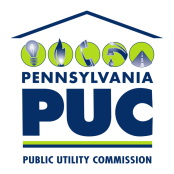  PUBLIC UTILITY COMMISSIONOffice of Administrative Law JudgeP.O. IN REPLY PLEASE REFER TO OUR FILE